Фонд “Общественное мнение”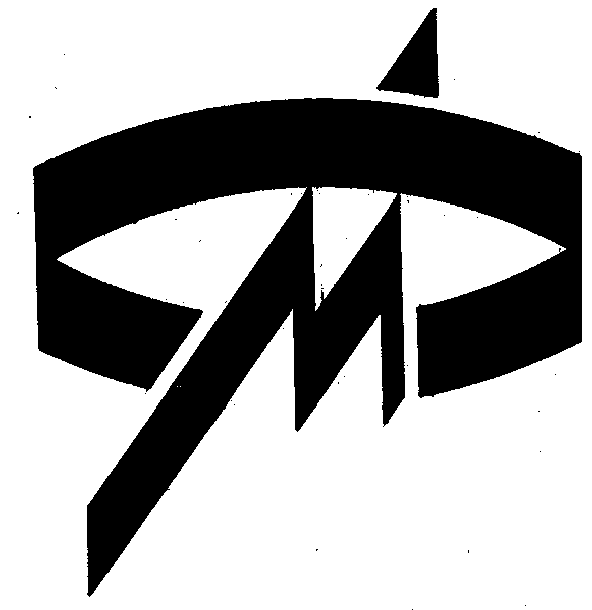 Темы:1. Политический потенциал Е.Примакова2. Акции протеста 7 октября 1. Политический потенциал Е.ПримаковаПрестиж главы правительства сегодня весьма высок. Если его предшественнику после пяти недель пребывания в кресле премьера доверяли 16% респондентов, то Е.Примакову – 37%. Вопрос: "В какой мере лично Вы доверяете сегодня...?"Совершенно естественно, что сегодня доля респондентов, не решающихся дать определенный ответ на вопрос о том, доверяют ли они премьеру, значительно ниже, чем тогда, когда речь шла о С.Кириенко, который не только практически никому не был известен до того, как возглавил правительство, но и демонстрировал новый, во многих отношениях непривычный стиль политического поведения. Е.Примаков же давно на виду и, что еще существеннее, его принадлежность к политическому истэблишменту очевидна. Но эта принадлежность сама по себе – скорее "отягощающее" обстоятельство, нежели фактор, внушающий доверие российскому гражданину, и она ни в коей мере не может объяснить тот факт, что доля опрошенных, выражающих недоверие премьеру, ниже, чем тогда, когда речь шла о С.Кириенко. Следует отметить, что доверять премьеру склонны респонденты с  различными политическими ориентациями, но, как явствует из приведенных ниже данных, приверженцы Г.Зюганова – в несколько большей степени, чем сторонники иных претендентов на президентский пост, и прежде всего – чем электорат Г.Явлинского.Вопрос: "В какой мере лично Вы доверяете сегодня Е.Примакову?" Вопрос о репутации премьера приобретает, разумеется, особое звучание в контексте предположений о возможности его участия в президентских выборах. Когда респондентам предлагается указать, кого бы они выдвинули кандидатом на пост президента, сегодня уже 6% называют Е.Примакова. На аналогичной стадии премьерства С.Кириенко его имя упоминали в этой связи лишь 3% респондентов. Конечно, это сравнение не слишком корректно – как из-за возраста экс-премьера, так и потому, что идея о выдвижении кандидатуры Е.Примакова весьма энергично обсуждается СМИ.Тем не менее, рост "президентского" рейтинга действующего премьера (в ходе рассматриваемого опроса за него изъявили готовность проголосовать уже 11% респондентов) заставляет видеть в Е.Примакове, независимо от его собственных соображений на этот счет,  потенциального кандидата в президенты. Причем кандидата, располагающего сегодня более значительным кредитом доверия, чем любой иной вероятный претендент на президентский пост.Вопрос: "В какой мере лично Вы доверяете сегодня...?" (опрос ФОМ 10-11 октября) Наиболее отчетливо выраженные особенности потенциального электората Е.Примакова – заметное преобладание в нём женщин и сравнительно пожилых избирателей. Отметим, что именно эти социально-демографические группы принимают, судя по опыту последних парламентских и президентских выборов, особенно активное участие в голосовании. Кроме того, электорат Е.Примакова несколько более образован и урбанизирован, чем электораты Г.Зюганова и А.Лебедя, но несколько менее, чем электораты Ю.Лужкова и Г.Явлинского. Вопрос: "Если  бы очередные президентские выборы проводились в ближайшее воскресенье, за кого из перечисленных кандидатов Вы бы скорее всего проголосовали?"Сопоставление ответов респондентов на вопросы о возможном голосовании со списком кандидатов без Е.Примакова и с его "участием" показывает, что 6% респондентов, собирающихся отдать свои голоса лидеру КПРФ, предпочли бы Е.Примакова, если бы он выставил свою кандидатуру. В то же время премьер мог бы в этом случае привлечь на свою сторону 12% электората Ю.Лужкова и 13% – сторонников А.Лебедя и Г.Явлинского. Данные о возможном воздействии выдвижения Е.Примакова на соотношение сил можно представить и следующим образом: 12% его гипотетического электората составляют "перебежчики" из лагеря Г.Зюганова, 17% – от А.Лебедя, 19% – от Ю.Лужкова, 9% – от Г.Явлинского. Представляется, однако, что было бы преждевременным делать вывод о превращении премьера в реального претендента на президентский пост, особенно в том случае, если выборы пройдут в срок. Во-первых, его сравнительно высокий престиж в известной мере обусловлен сегодня контрастом между первоначальными ожиданиями, сопровождавшими его приход в Белый дом, и во многом иллюзорным ощущением стабильности, возникшим в обществе в последние недели: цены почти не растут, валютный курс колеблется в сравнительно узком диапазоне, рост безработицы затронул пока в основном относительно обеспеченные слои населения. Но едва ли такое положение сохранится в течение длительного времени, а кроме того, сегодняшняя социально-экономическая ситуация может восприниматься как относительно приемлемая лишь на фоне катастрофического развития событий, которым было отмечено начало осени. Однако панические настроения, возобладавшие в обществе в тот момент, уже в ближайшее время либо выветрятся из памяти избирателей – и в этом случае Е.Примаков не будет восприниматься как "спаситель", либо, что более вероятно, снова актуализируются – и в этом случае ответственность за происходящее будет возложена уже на действующее правительство. Во-вторых, сегодня практически все значимые политические силы демонстрируют относительно благожелательное отношение к премьеру, но едва ли они согласятся делить с ним ответственность за социально-экономическое положение страны накануне избирательной кампании. С течением времени критика в адрес правительства неизбежно будет усиливаться, а если Е.Примаков обнаружит президентские амбиции, то эта критика обретет особую интенсивность: собственно, именно отсутствие таких амбиций явилось важнейшим предварительным условием согласия политической элиты на его назначение премьером.В-третьих, обвинения в нерешительности и непоследовательности, уже сейчас звучащие в адрес премьера как слева, так и справа, будут, по-видимому, усиливаться. А это, как свидетельствует, в частности, опыт М.Горбачева, по-прежнему фатально для политической карьеры в России. Если же Е.Примаков сделает определенный выбор между либеральными и административными методами регулирования экономики, между относительно жесткой финансовой политикой и массированной эмиссией, то он быстро утратит существующую сегодня возможность мобилизовать сторонников одновременно в различных частях политического спектра.Есть и другой сценарий развития событий: Е.Примаков переходит на более высокую политическую "орбиту" и де-факто исполняет обязанности вице-президента, оставляя "черновую" экономическую работу (а вместе с ней и ответственность) членам своего правительства (и прежде всего - Ю.Маслюкову). В этом случае Е.Примаков может не только сохранить, но и упрочить свои позиции как на уровне элит, так и в массовом сознании. Это будет особенно вероятно, если в ходе модернизации своей политической роли Е.Примаков сумеет "взять на себя" хотя бы частично функцию "арбитра", которую Б.Ельцин исполнял с 1992 года, но практически полностью утерял в калейдоскопе событий последних 7-8 месяцев.2. Акции протеста 7 октября В сентябре 8% опрошенных заявили, что в текущем году они принимали участие в акциях протеста, забастовках и т.д. Точно такой же уровень вовлеченности в подобные акции был зафиксирован и в сентябре 1997 г. При этом месяц назад 27% респондентов утверждали, что собираются принять участие в акциях протеста, намеченных на осень этого года. Однако сейчас лишь 7% опрошенных заявляют, что участвовали в них 7 октября. Этот показатель – значительно выше того, который приводит МВД в официальных сообщениях о числе участников массовых выступлений, и вместе с тем – значительно ниже, чем показатели, приводимые профсоюзными лидерами. Очевидно, дело в том, что некоторые респонденты, не вышедшие 7 октября на улицы, но принявшие участие в краткосрочных забастовках либо митингах на предприятиях, считают себя участниками акций протеста, руководствуясь теми же критериями, которыми оперируют профлидеры; другие же, как и МВД, полагают, что участниками таких акций можно считать только тех, кто протестовал на улицах.Вместе с тем 3/4 опрошенных одобряют проведение акций протеста, причем особенно решительно поддерживают их сторонники Г.Зюганова, а также наименее образованные респонденты. Вопрос: "Вы лично одобряете или не одобряете проведение этих акций?"Примерно такой уровень поддержки акций протеста остается практически неизменным  уже на протяжении длительного времени. И это совершенно естественно, поскольку справедливость требования их участников о погашении задолженности по зарплате, пенсиям и т.д. – не подлежит сомнению. А именно эту цель подобных акций респонденты считают основной.Вопрос: "Как Вы считаете, какие цели прежде всего преследуют люди, участвуя в таких акциях?"  (любое число ответов)Показательно, что число опрошенных, видящих в акциях протеста прежде всего средство борьбы за невыплаченные зарплаты и пенсии, и число сочувствующих им – очень близки. Это, конечно, не означает, что другие цели протестующих чужды респондентам, но до тех пор, пока проблема задолженности остается актуальной, опросы неизбежно будут демонстрировать солидарность подавляющего большинства российских граждан с участниками массовых выступлений.Стоит обратить внимание на тот факт, что менее половины опрошенных считают целью протестующих "защиту социальных и трудовых прав". Очевидно, что именно невыплаты – наиболее вопиющее нарушение этих прав. Если, тем не менее, данная формулировка отмечается респондентами сравнительно редко, то это свидетельствует, может быть, не только о низком уровне правовой культуры, мешающем осмысливать ситуацию в правовых категориях, но и о стремлении интерпретировать требования протестующих как сугубо экономические, по возможности "деполитизировать" их.В пользу этого предположения говорит и то, что сравнительно невелика доля опрошенных, полагающих, что цель участников акций – "повлиять на политику руководства страны или добиться его смены". При этом очевидно, что добиваться выплаты задолженности – как раз и означает "влиять на политику руководства". Что же касается второй части приведенной формулировки, то именно требование об отставке президента, как справедливо отмечают респонденты, отвечая на другой вопрос, выдвигалось в ходе акции 7 октября чаще, чем какое-либо иное. И если большинство опрошенных не верят тому, что эта цель являлась одной из первоочередных для протестующих, то это, вероятно, означает, что сочувствие, адресованное последним, обусловлено не столько согласием с политическими требованиями, сколько возмущением по поводу невыплаты зарплат и пенсий.Речь, подчеркнем, идет не об отношении респондентов к требованию об отставке Б.Ельцина (это требование весьма популярно), а о том, что не оно определяет отношение большинства российских граждан к акциям протеста.Вопрос: "Кто руководил акциями протеста 7 октября там, где Вы проживаете?" (любое число ответов)И не случайно профсоюзам в целом удалось, как видно из представленных в таблице данных, парировать претензии КПРФ на руководство этой акцией: большинство опрошенных восприняло ее как профсоюзную. В противном случае, вероятно, и отношение респондентов к этой акции было бы не столь благожелательным. Приведенные данные не позволяют однозначно судить о том, останется ли акция 7 октября наиболее значительным проявлением социального протеста осенью текущего года, или станет лишь увертюрой к ноябрьским выступлениям. Но результаты опроса, во всяком случае, не дают оснований ожидать увеличения числа участников подобных акций либо полагать, что радикализация их требований встретила бы широкую поддержку. Качественное же снижение уровня социальной напряженности невозможно до погашения основной части задолженности по зарплатам и пенсиям.С.КириенкоС.КириенкоС.КириенкоС.КириенкоС.КириенкоС.Кириенко28-29 марта3-4 апреля11-12 апреля18-19 апреля25-26 апрелядоверяю89162016не доверяю2027252827в равной степени доверяю и не доверяю78141414затр. ответить6556453843Е.ПримаковуЕ.ПримаковуЕ.ПримаковуЕ.ПримаковуЕ.ПримаковуЕ.Примакову19-20 сентября26-27 сентября3-4 октября10-11 октября17-18 октябрядоверяю3332313537не доверяю1924242123в равной степени доверяю и не доверяю1921212219затр. ответить2923242221ВсеСреди электоратовСреди электоратовСреди электоратовСреди электоратовЗюгановаЛебедяЛужковаЯвлинскогодоверяю3744404237в равной степени доверяю 
и не доверяю
19
19
25
20
25не доверяю2320222124затр. ответить2117141614Г.ЗюгановуА.ЛебедюЮ.ЛужковуЕ.Прима-ковуГ.Явлин-скомудоверяю2825353523в равной степени доверяю и не доверяю1320172218не доверяю5144342146затр. ответить811142213ВсеВсеПолПолПолВозрастВозрастВозрастВозрастОбразованиеОбразованиеОбразованиеОбразованиемуж.муж.жен.18-35 лет18-35 лет36-50 летстарше 50 летнеполное среднеенеполное среднеесред-неесреднее спец.выс-шееГ.Зюганов1919181819121218252626191612Ю.Лужков16161616151919151399141824А.Лебедь11111414912121399913139Е.Примаков111188136610161212101013Г.Явлинский776678875335619Вседоход на чл. семьидоход на чл. семьидоход на чл. семьитип места жительстватип места жительстватип места жительстватип места жительстватип места жительствадо 250 руб.250-400 руб.более 400 руб.Москва +СПбмегапо-лисыбол. городамал. городаселоГ.Зюганов1925161259201628Ю.Лужков161316203315111612А.Лебедь111015128715148Е.Примаков1191313111211128Г.Явлинский764101210962ВсеСреди электоратовСреди электоратовСреди электоратовСреди электоратовОбразованиеОбразованиеОбразованиеОбразованиеЗюга-новаЛебедяЛужковаЯвлин-скогонеполное среднеесред-неесреднее спец.выс-шееодобряю 768978757281767965не одобряю17718202210181729затр. ответить744569756ВсеСреди электоратовСреди электоратовСреди электоратовСреди электоратовЗюга-новаЛебедяЛужковаЯвлин-скогодобиться выплаты задолженностей по зарплате, пенсиям и др.7781788170выразить свое возмущение, публично заявить о своем бедственном положении4947486257добиться защиты своих социальных и трудовых прав4343464648повлиять на политику руководства страны или добиться его смены3639384235добиться от местной администрации решения конкретных проблем1514161718повлиять на политику местного руководства или добиться его смены10810159оказать давление на руководителей предприятий10881213затр. ответить42123ВсеСреди электоратовСреди электоратовСреди электоратовСреди электоратовЗюгановаЛебедяЛужковаЯвлинскогопрофсоюзы, стачкомы3438314248КПРФ1621181818местная администрация54667другие коммунистические партии24022национал-патриотические партии и организации11012затр. ответить2013191322